        В соответствии с Земельным кодексом Российской Федерации, Федерального закона от 27.07.2010 № 210-ФЗ «Об организации предоставления государственных и муниципальных услуг», Федеральным законом от 06.10.2003 №131-ФЗ «Об общих принципах организации местного самоуправления в Российской Федерации», на основании статьи 24 Устава Муниципального образования Бузулукский район Оренбургской области                                                    п о с т а н о в л я ю:Утвердить Административный регламент предоставления муниципальной услуги «Выдача разрешений на использование земельных участков или размещение объектов на земельных участках, находящихся в муниципальной собственности муниципальных образований Оренбургской области, и земельных участках, государственная собственность на которые не разграничена, без предоставления земельных участков и установления сервитута, публичного сервитута» согласно приложению к настоящему постановлению.2. Установить, что настоящее постановление вступает в силу после официального опубликования в газете «Российская провинция» и подлежит  официальному опубликованию на правовом интернет-портале Бузулукского района (www.pp-bz.ru).            3. Настоящее постановление подлежит включению в областной регистр муниципальных нормативных правовых актов.4. Контроль за исполнением настоящего постановления возложить на заместителя главы администрации района по экономическим вопросам                                 В.В. Богомолова.Глава района                                                                                     Н.А. БантюковРазослано: в дело, В.В. Богомолову, кадрово-правовому отделу, Бузулукской межрайонной прокуратуре.                                                                    Приложение к постановлению                                                                                  от    «___» ___________ 2023 №_____Административный регламент предоставления муниципальной услуги «Выдача разрешений на использование земельных участков или размещение объектов на земельных участках, находящихся в муниципальной собственности муниципальных образований Оренбургской области, и земельных участках, государственная собственность на которые не разграничена, без предоставления земельных участков и установления сервитута, публичного сервитута» на территориимуниципального образования Бузулукского района Оренбургской областиОбщие положенияПредмет регулирования Административного регламента Административный регламент предоставления муниципальной услуги «Выдача разрешений на использование земельных участков или размещение объектов на земельных участках, находящихся в муниципальной собственности муниципальных образований Оренбургской области, и земельных участках, государственная собственность на которые не разграничена, без предоставления земельных участков и установления сервитута, публичного сервитута» (далее – Административный регламент) разработан в целях повышения качества и доступности предоставления муниципальной услуги, определяет стандарт, сроки и последовательность действий (административных процедур) при осуществлении полномочий по выдаче разрешения на использование земельных участков и размещение объектов в  муниципальном образовании  Бузулукского района  Оренбургской области. Возможные цели обращения:– получение разрешения на использование земель или земельного участка, которые находятся в муниципальной собственности или государственная собственность на которые не разграничена и не предоставлены гражданам или юридическим лицам, в целях, указанных в пункте 1 статьи 39.34 Земельного кодекса Российской Федерации (получение разрешения на использование земель);– получение разрешения на размещение объектов, виды которых установлены Постановлением Правительства Российской Федерации от 3 декабря 2014 г. № 1300, на землях или земельных участках, которые находятся в муниципальной собственности или государственная собственность на которые не разграничена и не предоставлены гражданам или юридическим лицам (получение разрешения на размещение объектов).Настоящий Административный регламент не применяется при предоставлении услуги в связи с размещением нестационарных торговых объектов, рекламных конструкций, возведением гражданами гаражей, являющихся некапитальными    сооружениями, либо для стоянки технических или других средств передвижения инвалидов вблизи их места жительства).При осуществлении   полномочий   по   предоставлению   услуги   в   связи с размещением объектов, виды которых установлены Постановлением Правительства Российской Федерации от 3 декабря 2014 г. № 1300, настоящий Административный регламент применяется в части, не противоречащей Положению о порядке и условиях размещения объектов на землях или земельных участках, находящихся в государственной или муниципальной собственности, без предоставления земельных участков и установления сервитутов, утвержденному постановлением Правительства Оренбургской области от 17 марта 2016 г. № 178-п.Круг ЗаявителейЗаявителями на получение муниципальной услуги (далее – Заявители) являются физические лица, юридические лица и индивидуальные предприниматели. Интересы Заявителей, указанных в пункте 1.2 настоящего Административного регламента, могут представлять лица, обладающие соответствующими полномочиями (далее – представитель).Требования предоставления заявителю муниципальной услуги в соответствии с вариантом предоставления муниципальной услуги, соответствующим признакам заявителя, определенным в результате анкетирования, проводимого органом, предоставляющим услугу (далее – профилирование), а также результата, за предоставлением которого обратился заявитель Муниципальная услуга должна быть предоставлена Заявителю в соответствии с вариантом предоставления муниципальной услуги (далее – вариант). Вариант, в соответствии с которым заявителю будет предоставлена муниципальная услуга, определяется в соответствии с настоящим Административным регламентом, исходя из признаков Заявителя (принадлежащего ему объекта) и показателей таких признаков (перечень признаков Заявителя (принадлежащих им объектов), а также комбинации значений признаков, каждая из которых соответствует одному варианту предоставления муниципальной услуги приведен в Приложении № 1 к настоящему Административному регламенту.Стандарт предоставления муниципальной услугиНаименование муниципальной услугиМуниципальная услуга: «Выдача разрешений на использование земельных участков или размещение объектов на земельных участках, находящихся в муниципальной собственности муниципальных образований Оренбургской области, и земельных участках, государственная собственность на которые не разграничена, без предоставления земельных участков и установления сервитута, публичного сервитута».Наименование органа местного самоуправления, предоставляющего муниципальную услугу Муниципальная услуга «Выдача разрешений на использование земельных участков или размещение объектов на земельных участках, находящихся в муниципальной собственности муниципальных образований Оренбургской области, и земельных участках, государственная собственность на которые не разграничена, без предоставления земельных участков и установления сервитута, публичного сервитута» предоставляется органом местного самоуправления – отделом земельных отношений администрации Бузулукского района (далее– орган местного самоуправления, уполномоченный орган).В предоставлении муниципальной услуги принимают участие администрации  сельских поселений района путем согласования разрешений  на использование земельных участков.При предоставлении муниципальной услуги орган местного самоуправления взаимодействует с:Федеральной налоговой службой в части получения сведений из Единого государственного реестра юридических лиц, сведений из Единого государственного реестра индивидуальных предпринимателей;Федеральной службой государственной регистрации, кадастра и картографии в части получения сведений из Единого государственного реестра недвижимости.В предоставлении муниципальной услуги могут принимать участие многофункциональные центры предоставления государственных и муниципальных услуг (далее – МФЦ) при наличии соответствующего соглашения о взаимодействии между МФЦ и органом местного самоуправления, заключенным в соответствии с постановлением Правительства Российской Федерации от 27 сентября 2011 г. № 797 (далее – Соглашение о взаимодействии).МФЦ, в которых подается заявление о предоставлении муниципальной услуги, не могут принять решение об отказе в приеме заявления и документов и (или) информации, необходимых для ее предоставления.Результат предоставления муниципальной услугиВ соответствии с вариантами, приведенными в пункте 3.1 настоящего Административного регламента, результатом предоставления муниципальной услуги являются:разрешение уполномоченного органа на использование земель или земельных участков, находящихся в муниципальной собственности или государственная собственность на которые не разграничена, без предоставления земельных участков и установления сервитута, публичного сервитута по форме согласно Приложению № 2 к настоящему Административному регламенту;разрешение уполномоченного органа на размещение объекта на землях, земельном участке или части земельного участка, находящихся в муниципальной собственности или государственная собственность на которые не разграничена, без предоставления земельных участков и установления сервитута, публичного сервитута по форме согласно Приложению № 3 к настоящему Административному регламенту;решение уполномоченного органа об отказе в предоставлении услуги по форме согласно Приложению № 4 к настоящему Административному регламенту.Документом, содержащим решение о предоставлении муниципальной услуги, на основании которого Заявителю предоставляются результаты, указанные в пункте 2.5 настоящего Административного регламента, является правовой акт органа местного самоуправления, содержащий такие реквизиты, как номер и дата.Реестровая запись не является результатом предоставления муниципальной услуги.Фиксация факта получения заявителем результата предоставления муниципальной услуги в информационной системе не предусмотрена.2.8. Заявителю в качестве результата предоставления муниципальной услуги обеспечивается по его выбору возможность получения:а) электронного документа, подписанного уполномоченным должностным лицом с использованием усиленной квалифицированной электронной подписи;б) документа на бумажном носителе, подтверждающего содержание электронного документа, направленного органом местного самоуправления, в МФЦ.Результат предоставления муниципальной услуги направляется заявителю с использованием Портала в форме электронного документа, подписанного уполномоченным должностным лицом с использованием усиленной квалифицированной электронной подписи (далее – ЭП).Заявителю предоставляется возможность сохранения электронного документа, являющегося результатом предоставления услуги и подписанного уполномоченным должностным лицом с использованием усиленной квалифицированной ЭП, на своих технических средствах, а также возможность направления такого электронного документа в иные органы (организации).Разрешения на использование земельных участков или размещение объектов на земельных участках, находящихся в муниципальной собственности муниципальных образований Оренбургской области, и земельных участках, государственная собственность на которые не разграничена, без предоставления земельных участков и установления сервитута, публичного сервитута, выдаются (направляются) исключительно в виде документов на бумажном носителе.Срок предоставления муниципальной услугиМаксимальный срок предоставления муниципальной услуги при обращении в целях получения разрешения на использование земель, в том числе в случае, если заявление и необходимые для предоставления муниципальной услуги документы поданы заявителем посредством ЕПГУ или в МФЦ, определяется в соответствии с постановлением Правительства Российской Федерации от 27 ноября 2014 г. № 1244 и составляет не более 25 календарных дней со дня регистрации заявления о предоставлении муниципальной услуги:– в уполномоченном органе, в том числе в случае, если заявление подано заявителем посредством почтового отправления в уполномоченный орган;– на Портале, на официальном сайте уполномоченного органа в сети Интернет;– в МФЦ в случае, если запрос и документы и (или) информация, необходимые для предоставления муниципальной услуги, поданы заявителем в МФЦ (при наличии соглашения о взаимодействии).Максимальный срок предоставления муниципальной услуги при обращении в целях получения разрешения на размещение объектов, в том числе в случае, если заявление и необходимые для предоставления муниципальной услуги документы поданы заявителем посредством ЕПГУ или в МФЦ, определяется в соответствии с постановлением Правительства Оренбургской области от 17 марта 2016 г. № 178-п «Об утверждении положения о порядке и условиях размещения объектов на землях или земельных участках, находящихся в государственной или муниципальной собственности, без предоставления земельных участков и установления сервитутов» и составляет не более 10 рабочих дней со дня регистрации заявления о предоставлении муниципальной услуги:– в уполномоченном органе, в том числе в случае, если заявление подано заявителем посредством почтового отправления в уполномоченный орган;– на Портале, на официальном сайте уполномоченного органа в сети Интернет;– в МФЦ в случае, если запрос и документы и (или) информация, необходимые для предоставления муниципальной услуги, поданы заявителем в МФЦ (при наличии соглашения о взаимодействии).Передача запроса о предоставлении муниципальной услуги из МФЦ в уполномоченный орган, передача результата предоставления муниципальной услуги из уполномоченного органа в МФЦ осуществляются в порядке и сроки, которые установлены соглашением о взаимодействии между МФЦ и уполномоченным органом, но не позднее рабочего дня, следующего за днем приема запроса о предоставлении муниципальной услуги в МФЦ, за днем присвоения в уполномоченном органе реквизитов документам, являющимся результатом предоставления муниципальной услуги. Выдача (направление) документов, являющихся результатом предоставления муниципальной услуги, в уполномоченном органе производится в день их подписания или не позднее следующего рабочего дня.Выдача (направление) документов, являющихся результатом предоставления муниципальной услуги, в МФЦ производится в день их получения из уполномоченного органа или не позднее следующего рабочего дня.Правовые основания для предоставления муниципальной услугиПеречень нормативных правовых актов, регулирующих предоставление муниципальной услуги (с указанием их реквизитов и источников официального опубликования), информация о порядке досудебного (внесудебного) обжалования решений и действий (бездействия) органов, предоставляющих муниципальную услугу, а также их должностных лиц, муниципальных служащих, работников размещен на официальном сайте муниципального образования Бузулукский район Оренбургской области, в информационно-телекоммуникационной сети «Интернет» (далее – сеть «Интернет»), на ЕПГУ.Исчерпывающий перечень документов, необходимых для предоставления муниципальной услугиДля получения муниципальной услуги Заявитель представляет в орган местного самоуправления заявление о предоставлении муниципальной услуги по форме согласно Приложению № 5 к настоящему Административному регламенту одним из следующих способов по личному усмотрению:В электронной форме посредством ЕПГУ.а) В случае представления Заявления и прилагаемых к нему документов указанным способом Заявитель, прошедший процедуры регистрации, идентификации и аутентификации с использованием федеральной государственной информационной системы «Единая система идентификации и аутентификации в инфраструктуре, обеспечивающей информационно-технологическое взаимодействие информационных систем, используемых для предоставления государственных и муниципальных услуг в электронной форме» (далее – ЕСИА) или иных государственных информационных систем, если такие государственные информационные системы в установленном Правительством Российской Федерации порядке обеспечивают взаимодействие с ЕСИА, при условии совпадения сведений о физическом лице в указанных информационных системах, заполняет форму указанного Заявления с использованием интерактивной формы в электронном виде, без необходимости дополнительной подачи Заявления в какой-либо иной форме.б) Заявление направляется Заявителем вместе с прикрепленными электронными документами, указанными в подпунктах 2 – 5 пункта 2.12 настоящего Административного регламента. Заявление подписывается Заявителем, уполномоченным на подписание такого Заявления, УКЭП либо усиленной неквалифицированной электронной подписью (далее – УНЭП), сертификат ключа проверки которой создан и используется в инфраструктуре, обеспечивающей информационно-технологическое взаимодействие информационных систем, используемых для предоставления государственных и муниципальных услуг в электронной форме, которая создается и проверяется с использованием средств электронной подписи и средств удостоверяющего центра, имеющих подтверждение соответствия требованиям, установленным федеральным органом исполнительной власти в области обеспечения безопасности в соответствии с частью 5 статьи 8 Федерального закона                от 6 апреля 2011 г. № 63-ФЗ «Об электронной подписи», а также при наличии у владельца сертификата ключа проверки ключа простой электронной подписи (далее – ЭП), выданного ему при личном приеме в соответствии с Правилами использования простой ЭП при обращении за получением государственных и муниципальных услуг, утвержденными постановлением Правительства Российской Федерации от 25 января 2013 г. № 33, в соответствии с Правилами определения видов электронной подписи, использование которых допускается при обращении за получением государственных и муниципальных услуг, утвержденными постановлением Правительства Российской Федерации  от 25 июня 2012 г. № 634;На    бумажном     носителе     посредством     личного     обращения в орган местного самоуправления, в том числе через МФЦ в соответствии с Соглашением о взаимодействии, либо посредством почтового отправления с уведомлением о вручении.С заявлением о предоставлении муниципальной услуги Заявитель самостоятельно предоставляет следующие документы, необходимые для оказания муниципальной услуги и обязательные для предоставления:заявление о предоставлении муниципальной услуги.В случае подачи заявления в электронной форме посредством ЕПГУ в соответствии с подпунктом «а» пункта 2.11.1 настоящего Административного регламента  указанное заявление заполняется путем внесения соответствующих сведений  в интерактивную форму на ЕПГУ, без необходимости предоставления в иной форме;документ, удостоверяющего личность Заявителя (предоставляется в случае личного обращения в орган местного самоуправления, либо МФЦ). В случае направления Заявления посредством ЕПГУ сведения из документа, удостоверяющего личность Заявителя, формируются при подтверждении учетной записи в ЕСИА из состава соответствующих данных указанной учетной записи и могут быть проверены путем направления запроса с использованием федеральной государственной информационной системы «Единая система межведомственного электронного взаимодействия» (далее – СМЭВ);документ, подтверждающий   полномочия   представителя   действовать от имени заявителя в случае, если заявление подается представителем.В случае направления заявления посредством ЕПГУ сведения из документа, удостоверяющего личность заявителя, представителя формируются при подтверждении учетной записи в ЕСИА из состава соответствующих данных указанной учетной записи и могут быть проверены путем направления запроса с использованием системы межведомственного электронного взаимодействия.При обращении посредством ЕПГУ указанный документ, выданный:а) организацией, удостоверяется УКЭП правомочного должностного лица организации;б) физическим лицом, – УКЭП нотариуса с приложением файла открепленной                                      УКЭП в формате sig;схему границ предполагаемых к использованию земель или части земельного участка на кадастровом плане территории с указанием координат характерных точек границ территории – при обращении в целях получения разрешения на использование земель, если планируется использовать земли или часть земельного участка;документы, предусмотренные в соответствии с постановлением Правительства Оренбургской области от 17 марта 2016 г. № 178-п «Об утверждении положения о порядке и условиях размещения объектов на землях или земельных участках, находящихся в государственной или муниципальной собственности, без предоставления земельных участков и установления сервитутов» – при обращении в целях получения разрешения на размещение объектов.С заявлением о предоставлении муниципальной услуги Заявитель по собственной инициативе предоставляет следующие документы, необходимые для оказания муниципальной услуги:а) выписка из Единого государственного реестра юридических лиц;б) выписка из Единого государственного реестра индивидуальных предпринимателей;в) выписка из Единого государственного реестра недвижимости;г) лицензия, удостоверяющая право заявителя на проведение работ по геологическому изучению недр;д) нотариально заверенная доверенность;е) иные документы, предусмотренные в соответствии с законом субъекта Российской Федерации.Документы, прилагаемые Заявителем к Заявлению, представляемые в электронной форме, направляются в следующих форматах:xml – для документов, в отношении которых утверждены формы и требования по формированию электронных документов в виде файлов в формате xml;doc, docx, odt – для документов с текстовым содержанием, не включающим  формулы;pdf, jpg, jpeg, png, bmp, tiff – для документов с текстовым содержанием, в том числе включающих формулы и (или) графические изображения, а также документов с графическим содержанием;zip, rar – для сжатых документов в один файл;sig – для открепленной УКЭП.В случае если оригиналы документов, прилагаемых к Заявлению, выданы и подписаны органом государственной власти или органом местного самоуправления на бумажном носителе, допускается формирование таких документов, представляемых   в   электронной   форме,   путем   сканирования   непосредственно с оригинала документа (использование копий не допускается), которое осуществляется с сохранением ориентации оригинала документа в разрешении 300 - 500 dpi (масштаб 1:1) и всех аутентичных признаков подлинности (графической подписи лица, печати, углового штампа бланка), с использованием следующих режимов:«черно-белый» (при отсутствии в документе графических изображений                                            и(или) цветного текста);«оттенки серого» (при наличии в документе графических изображений,                                         отличных от цветного графического изображения);«цветной» или «режим полной цветопередачи» (при наличии в документе                                                                           цветных графических изображений либо цветного текста).Количество файлов должно соответствовать количеству документов, каждый из которых содержит текстовую и(или) графическую информацию.Документы, прилагаемые Заявителем к Заявлению, представляемые в электронной форме, должны обеспечивать возможность идентифицировать документ и количество листов в документе.В целях предоставления муниципальной услуги Заявителю обеспечивается в МФЦ доступ к ЕПГУ, в соответствии с постановлением Правительства Российской Федерации от 22 декабря 2012 г. № 1376.2.16. Запрещается требовать от заявителя:1)	представления документов и информации или осуществления действий, предоставление или осуществление которых не предусмотрено нормативными правовыми актами, регулирующими отношения, возникающие в связи с предоставлением муниципальной услуги;2)	предоставления документов и информации, которые в соответствии с нормативными правовыми актами Российской Федерации, нормативными правовыми актами Оренбургской области и муниципальными правовыми актами находятся в распоряжении органов, предоставляющих государственные услуги, органов, предоставляющих муниципальные услуги, иных государственных органов, органов местного самоуправления либо подведомственных государственным органам или органам местного самоуправления организаций, за исключением документов, указанных в части 6 статьи 7 Федерального закона  от 27.07.2010 № 210-ФЗ  «Об организации предоставления государственных и муниципальных услуг» (далее-Федеральный закон № 210-ФЗ);3)	предоставления документов и информации, отсутствие и (или) недостоверность которых не указывались при первоначальном отказе в приеме документов, необходимых для предоставления муниципальной услуги, либо в предоставлении муниципальной услуги, за исключением случаев, предусмотренных пунктом 4 части 1 статьи 7 Федерального закона № 210-ФЗ.Исчерпывающий перечень оснований для отказа в приеме документов, необходимых для предоставления муниципальной услуги2.17. Основаниями для отказа в приеме к рассмотрению документов, необходимых для предоставления муниципальной услуги, являются:представление неполного комплекта документов;представленные документы утратили силу на момент обращения за услугой;представленные документы содержат подчистки и исправления текста, не заверенные в порядке, установленном законодательством Российской Федерации;представленные в электронной форме документы содержат повреждения, наличие которых не позволяет в полном объеме использовать информацию и сведения, содержащиеся в документах для предоставления услуги;несоблюдение   установленных   статьей   11   Федерального    закона от 6 апреля 2011 г. № 63-ФЗ «Об электронной подписи» условий признания действительности, усиленной квалифицированной электронной подписи;подача запроса о предоставлении услуги и документов, необходимых для предоставления услуги, в электронной форме с нарушением установленных   требований;неполное заполнение полей в форме заявления, в том числе в интерактивной форме заявления на ЕПГУ.Решение об отказе в приеме документов, необходимых для предоставления муниципальной услуги, по форме, приведенной в Приложении № 6 к настоящему Административному регламенту, направляется  в личный кабинет Заявителя на ЕПГУ не позднее первого рабочего дня, следующего  за днем подачи заявления.Отказ в приеме документов, необходимых для предоставления муниципальной услуги, не препятствует повторному обращению Заявителя за предоставлением муниципальной услуги.Исчерпывающий перечень оснований для приостановления предоставления муниципальной услуги или отказа в предоставлении муниципальной услугиОснований для приостановления предоставления муниципальной       услуги законодательством Российской Федерации  не предусмотрено.Основания для отказа в предоставлении муниципальной услуги:заявление подано с нарушением требований, установленных пунктом 3 Правил выдачи разрешений на использование земель или земельного участка, находящихся в государственной или муниципальной собственности, утвержденных постановлением Правительства Российской Федерации от 27 ноября 2014 г. № 1244;заявление подано с нарушением требований, установленных пунктом 4 Правил выдачи разрешений на использование земель или земельного участка, находящихся в государственной или муниципальной собственности, утвержденных постановлением Правительства Российской Федерации от 27 ноября 2014 г. № 1244;в заявлении указан предполагаемый срок размещения объекта, который превышает установленный максимальный срок размещения объекта;в заявлении указаны цели использования земель или земельного участка, или объекты, предполагаемые к размещению, не предусмотренные пунктом  1 статьи 39.34 Земельного кодекса Российской Федерации;земельный участок, на использование которого испрашивается разрешение, предоставлен физическому или юридическому лицу;на указанном в заявлении земельном участке не допускается размещение объектов в связи с наличием пересечения земельного участка с зонами  с особыми условиями использования территории;к заявлению не приложена схема границ земель или части земельного участка на кадастровом плане территории, на которых планируется размещение объекта, предусмотренного перечнем, утвержденным постановлением Правительства Российской Федерации от 3 декабря 2014 г.                      № 1300 «Об утверждении перечня видов объектов, размещение которых может осуществляться на землях или земельных участках, находящихся в государственной или муниципальной собственности, без предоставления земельных участков и установления сервитутов», если предоставление такой схемы предусмотрено в соответствии с законом субъекта Российской Федерации;в заявлении указаны объекты, не предусмотренные в перечне, утвержденном постановлением Правительства Российской Федерации от 3 декабря 2014 г. № 1300 «Об утверждении перечня видов объектов, размещение которых может осуществляться на землях или земельных участках, находящихся в государственной или муниципальной собственности, без предоставления земельных участков и установления сервитутов»;иные основания, предусмотренные в соответствии                                      с постановлением Правительства Оренбургской области от 17 марта 2016 г.                   № 178-п «Об утверждении положения о порядке и условиях размещения объектов на землях или земельных участках, находящихся в государственной или муниципальной собственности, без предоставления земельных участков и установления сервитутов».Размер платы, взимаемой с заявителя при предоставлении муниципальной услуги, и способы ее взиманияПредоставление муниципальной услуги  осуществляется бесплатно.Максимальный срок ожидания в очереди при подаче заявителем запросао предоставлении муниципальной услуги и при получении результатапредоставления муниципальной услуги2.23. Максимальный срок ожидания в очереди при подаче заявления и документов, необходимых для предоставления муниципальной услуги или получения результата предоставления муниципальной услуги, составляет 15 минут.Срок регистрации запроса заявителя о предоставлении муниципальной услуги2.24. Регистрация направленного Заявителем заявления о предоставлении муниципальной услуги способами, указанными в пунктах 2.11.1 и 2.11.2 настоящего Административного регламента в органе местного самоуправления осуществляется не позднее 1 (одного) рабочего дня, следующего за днем его поступления.В случае направления Заявителем заявления о предоставлении муниципальной услуги способами, указанными в пунктах 2.11.1 и 2.11.2 настоящего Административного регламента вне рабочего времени органа местного самоуправления либо в выходной, нерабочий праздничный день, днем получения заявления считается 1 (первый) рабочий день, следующий за днем его направления.Требования к помещениям, в которых предоставляется муниципальная услугаАдминистративные здания, в которых предоставляется муниципальная услуга, должны обеспечивать удобные и комфортные условия для Заявителей.Местоположение административных зданий, в которых осуществляется прием заявлений и документов, необходимых для предоставления муниципальной услуги, а также выдача результатов предоставления муниципальной услуги, должно обеспечивать удобство для граждан с точки зрения пешеходной доступности от остановок общественного транспорта.В случае, если имеется возможность организации стоянки (парковки) возле здания (строения), в котором размещено помещение приема и выдачи документов, организовывается стоянка (парковка) для личного автомобильного транспорта заявителей. За пользование стоянкой (парковкой) с заявителей плата не взимается.Для парковки специальных автотранспортных средств инвалидов на стоянке (парковке) выделяется не менее 10% мест (но не менее одного места) для бесплатной парковки транспортных средств, управляемых инвалидами I, II групп, а также инвалидами III группы в порядке, установленном Правительством Российской Федерации, и транспортных средств, перевозящих таких инвалидов и (или) детей- инвалидов.В целях обеспечения беспрепятственного доступа заявителей, в том числе передвигающихся на инвалидных колясках, вход в здание и помещения, в которых предоставляется муниципальная услуга, оборудуются пандусами, поручнями, тактильными (контрастными) предупреждающими элементами, иными специальными приспособлениями, позволяющими обеспечить беспрепятственный доступ и передвижение инвалидов, в соответствии с законодательством Российской Федерации о социальной защите инвалидов.Центральный вход в здание органа местного самоуправления должен быть оборудован  информационной табличкой (вывеской), содержащей информацию:наименование;местонахождение и юридический адрес; режим работы;график приема;номера телефонов для справок.Помещения, в которых предоставляется муниципальная услуга, должны соответствовать санитарно-эпидемиологическим правилам и нормативам.Помещения, в которых предоставляется муниципальная услуга, оснащаются:противопожарной системой и средствами пожаротушения;системой оповещения о возникновении чрезвычайной ситуации; средствами оказания первой медицинской помощи;туалетными комнатами для посетителей.Зал ожидания Заявителей оборудуется стульями, скамьями, количество которых определяется исходя из фактической нагрузки и возможностей для их размещения в помещении, а также информационными стендами.Тексты материалов, размещенных на информационном стенде, печатаются удобным для чтения шрифтом, без исправлений, с выделением наиболее важных мест  полужирным шрифтом.Места для заполнения заявлений оборудуются стульями, столами (стойками), бланками заявлений, письменными принадлежностями.Места приема Заявителей оборудуются информационными табличками (вывесками) с указанием:номера кабинета и наименования отдела;фамилии, имени и отчества (последнее – при наличии), должности ответственного лица за прием документов;графика приема Заявителей.Рабочее место каждого ответственного лица за прием документов, должно быть оборудовано персональным компьютером с возможностью доступа к необходимым информационным базам данных, печатающим устройством (принтером) и копирующим устройством.Лицо, ответственное за прием документов, должно иметь настольную табличку с указанием фамилии, имени, отчества (последнее – при наличии) и должности.При предоставлении муниципальной услуги инвалидам обеспечиваются:возможность беспрепятственного доступа к объекту (зданию, помещению), в котором предоставляется муниципальная услуга;возможность самостоятельного передвижения по территории, на которой расположены здания и помещения, в которых предоставляется муниципальная услуга, а также входа в такие объекты и выхода из них, посадки  в транспортное средство и высадки из него, в том числе с использованием кресла- коляски;сопровождение инвалидов, имеющих стойкие расстройства функции зрения и самостоятельного передвижения;надлежащее размещение оборудования и носителей информации, необходимых для обеспечения беспрепятственного доступа инвалидов к  зданиям и помещениям, в которых предоставляется муниципальная услуга, и к    муниципальной услуге с учетом ограничений  их жизнедеятельности;дублирование необходимой для инвалидов звуковой и зрительной информации, а также надписей, знаков и иной текстовой и графической информации  знаками, выполненными рельефно-точечным шрифтом Брайля;допуск сурдопереводчика и тифлосурдопереводчика;допуск собаки-проводника при наличии документа, подтверждающего ее специальное обучение, на объекты (здания, помещения), в которых предоставляется муниципальная услуга;оказание инвалидам помощи в преодолении барьеров, мешающих получению ими муниципальной услуги наравне с другими лицами.Показатели доступности и качества муниципальной услуги2.27. Показатели качества и доступности муниципальной услуги.2.27.1.	Показателями доступности предоставления муниципальной услуги являются:открытость, полнота и достоверность информации о порядке предоставления муниципальной услуги, в том числе в сети Интернет;соблюдение стандарта предоставления муниципальной услуги;обеспечение информирования заявителя о ходе предоставления муниципальной услуги, о готовности результата предоставления муниципальной услуги и возможности его получения;возможность получения муниципальной услуги в МФЦ (при наличии соглашения о взаимодействии);доступность электронных форм документов, необходимых для предоставления муниципальной услуги;возможность подачи запроса на получение муниципальной услуги и документов в электронной форме на Портале государственных услуг Оренбургской области (при условии внесения муниципальной услуги в Перечень);предоставление муниципальной услуги в соответствии с вариантом предоставления муниципальной услуги.2.27.2.	Показателями качества предоставления муниципальной услуги являются:отсутствие очередей при приеме (выдаче) документов;отсутствие нарушений сроков предоставления муниципальной услуги;отсутствие обоснованных жалоб со стороны заявителей по результатам предоставления муниципальной услуги;компетентность уполномоченных должностных лиц органа местного самоуправления, участвующих в предоставлении муниципальной услуги, наличие у них профессиональных знаний и навыков для выполнения административных действий, предусмотренных Административным регламентом,количество взаимодействий заявителя с должностными лицами уполномоченного органа при предоставлении муниципальной услуги и их продолжительность.Количество взаимодействий заявителя с уполномоченными должностными лицами органа местного самоуправления при предоставлении муниципальной услуги – 2, их общая продолжительность – 30 минут:при личном обращении заявителя с заявлением о предоставлении муниципальной услуги,при личном получении заявителем результата предоставления муниципальной услуги.Иные требования к предоставлению муниципальной услуги, в том числе учитывающие особенности предоставления муниципальной услуги в многофункциональных центрах и особенности предоставления муниципальной услуги в электронной форме2.28. Перечень услуг, которые являются необходимыми и обязательными для предоставления муниципальной услуги, и размер платы за их предоставление отсутствуют.Перечень информационных систем, используемых при предоставлении государственной услуги: автоматизированная система электронного документооборота; ЕПГУ; ГИС ОГД; ПГС 2.0; ИС СИР СОУ ОО.2.30. При предоставлении органом местного самоуправления муниципальной услуги через МФЦ в соответствии с соглашением о взаимодействии между МФЦ и органом местного самоуправления осуществляется:а) прием запроса о предоставлении муниципальной услуги;б) информирование и консультирование заявителей о порядке предоставления государственной услуги в МФЦ, а также по иным вопросам, связанным с предоставлением муниципальной услуги;в) извещение заявителя о результате рассмотрения заявления;г) выдача результата предоставления муниципальной услуги заявителю, в т.ч. в виде документа на бумажном носителе, направленного органом местного самоуправления, подтверждающего содержание электронного документа (в случае подачи заявления в электронной форме через ЕПГУ).Особенности выполнения административных процедур в МФЦ, а также порядок и сроки передачи документов устанавливаются соглашением о взаимодействии между МФЦ и органом местного самоуправления.2.31. Заявителям обеспечивается возможность получения информации о порядке предоставления муниципальной услуги, а также копирования форм заявлений и иных документов, необходимых для получения муниципальной услуги, на официальном сайте органа местного самоуправления в сети Интернет и на ЕПГУ.2.32. При предоставлении муниципальной услуги в электронной форме осуществляется:а) получение информации о порядке и сроках предоставления услуги;б) запись на прием в орган местного самоуправления, МФЦ для подачи запроса о предоставлении услуги;в) формирование запроса о предоставлении услуги;г) прием и регистрация органом местного самоуправления запроса и иных документов, необходимых для предоставления услуги;е) получение результата предоставления услуги;ж) получение сведений о ходе выполнения запроса;з) осуществление оценки качества предоставления услуги;и) досудебное (внесудебное) обжалование решений и действий (бездействия) органа местного самоуправления, должностного лица органа местного самоуправления, либо муниципального служащего.Особенности предоставления муниципальной услуги в электронной форме, в том числе требования к использованию электронной подписи, определены п. 2.12.1 Административного регламента.Состав, последовательность и сроки выполнения административных процедур Предоставление муниципальной услуги включает в себя следующие варианты:– выдача разрешения на размещение объекта на землях или земельном участке, находящемся в муниципальной собственности или государственная собственность на который не разграничена, без предоставления земельного участка и установления сервитута, публичного сервитута;– выдача разрешения на использование земель или земельного участка, находящегося в муниципальной собственности или государственная собственность на который не разграничена, без предоставления земельного участка и установления сервитута, публичного сервитута;– исправление допущенных опечаток и ошибок в ранее выданных результатах оказания муниципальной услуги. Выдача дубликата документа, выданного по результатам предоставления муниципальной услуги, предусмотрена.Описание административной процедуры профилирования заявителяВариант предоставления муниципальной услуги определяется на основании ответов на вопросы анкетирования заявителя посредством ЕПГУ. Перечень признаков Заявителей (принадлежащих им объектов), а также комбинации значений признаков, каждая из которых соответствует одному варианту предоставления муниципальной услуги приведены в Приложении № 1 к настоящему Административному регламенту.Подразделы, содержащие описание вариантов предоставления муниципальной услугиПредоставление муниципальной услуги включает в себя следующие административные процедуры:прием и проверка комплектности документов на наличие/отсутствие оснований для отказа в приеме документов:а) проверка направленного Заявителем заявления и документов, представленных для получения муниципальной услуги;б) направление Заявителю уведомления о приеме заявления к рассмотрению либо отказа в приеме заявления к рассмотрению с обоснованием отказа по форме Приложения № 6 к настоящему Административному регламенту;получение сведений посредством межведомственного информационного взаимодействия, в том числе с использованием СМЭВ:а) При предоставлении муниципальной услуги органы местного самоуправления взаимодействуют с:– Федеральной налоговой службой России для подтверждения принадлежности заявителя к категории юридических лиц;– Федеральной службой государственной регистрации, кадастра и картографии для получения сведений из Единого государственного реестра недвижимости о земельном участке и об инженерном сооружении;– администрациями сельских  поселений района.б) получение ответов на межведомственные запросы, формирование полного комплекта документов;рассмотрение документов и сведений:а) проверка соответствия документов и сведений требованиям нормативных правовых актов предоставления муниципальной услуги;принятие решения о предоставлении муниципальной услуги:а) принятие решения о предоставление или отказе в предоставлении муниципальной услуги с направлением Заявителю соответствующего уведомления;б) направление Заявителю результата муниципальной услуги, подписанного уполномоченным должностным лицом органа местного самоуправления;выдача результата (независимо от выбора Заявителя):а) регистрация результата предоставления муниципальной услуги.Исчерпывающий перечень административных процедур (действий) в электронной форме. Формирование заявления. Формирование заявления осуществляется посредством заполнения электронной формы заявления на ЕПГУ без необходимости дополнительной подачи  заявления в какой-либо иной форме.Форматно-логическая проверка сформированного заявления осуществляется после заполнения заявителем каждого из полей электронной формы заявления. При выявлении некорректно заполненного поля электронной формы заявления заявитель уведомляется о характере выявленной ошибки и порядке ее устранения посредством информационного сообщения непосредственно в электронной форме заявления.При формировании заявления заявителю обеспечивается:а) возможность копирования и сохранения заявления и иных документов, указанных в пункте 2.14 настоящего Административного регламента, необходимых для предоставления муниципальной услуги;б) возможность печати на бумажном носителе копии электронной формы заявления;в) сохранение ранее введенных в электронную форму заявления значений в любой момент по желанию пользователя, в том числе при возникновении ошибок ввода и возврате для повторного ввода значений в электронную форму заявления;г) заполнение полей электронной формы заявления до начала ввода сведений заявителем с использованием сведений, размещенных в ЕСИА, и сведений, опубликованных на ЕПГУ, в части, касающейся сведений, отсутствующих в ЕСИА;д) возможность вернуться на любой из этапов заполнения электронной формы заявления без потери ранее введенной информации;е) возможность доступа заявителя на ЕПГУ к ранее поданным им заявлениям в течение не менее одного года, а также частично сформированных заявлений – в течение не менее 3 месяцев.В соответствии с выбранным вариантом предоставления услуги заявитель обращается в орган местного самоуправления одним из способов, указанных в пункте 2.11 Административного регламента. 1) Выдача разрешения на размещение объекта на землях или земельном участке, находящемся в муниципальной собственности или государственная собственность на который не разграничена, без предоставления земельного участка и установления сервитута, публичного сервитута.Заявитель представляет в орган местного самоуправления заявление и документы, предусмотренные пунктами 2.13 и 2.14 Административного регламента.Регистрация заявления о выдаче разрешения на размещение объекта на землях или земельном участке, находящемся в муниципальной собственности или государственная собственность на который не разграничена, без предоставления земельного участка и установления сервитута, публичного сервитута осуществляется не позднее 1-го рабочего дня, следующего за днем его поступления.Орган местного самоуправления, предоставляющий муниципальную услугу, рассматривает заявление о выдаче разрешения на размещение объекта на землях или земельном участке, находящемся в муниципальной собственности или государственная собственность на который не разграничена, без предоставления земельного участка и установления сервитута, публичного сервитута и приложенные к ним документы.                    Уполномоченное должностное лицо осуществляет проверку наличия установленных в пункте 2.21 Административного регламента оснований для отказа в предоставлении муниципальной услуги  и принимает решение о предоставлении либо отказе в предоставлении муниципальной услуги, подготавливает результат предоставления услуги и выдает документ в срок, не превышающий 10 рабочих дней со дня регистрации соответствующего заявления.2) Выдача разрешения на использование земель или земельного участка, находящегося в муниципальной собственности или государственная собственность на который не разграничена, без предоставления земельного участка и установления сервитута, публичного сервитута.Заявитель представляет в орган местного самоуправления заявление и документы, предусмотренные пунктами 2.13 и 2.14 Административного регламента.Регистрация заявления о выдаче разрешения на использование земель или земельного участка, находящегося в муниципальной собственности или государственная собственность на который не разграничена, без предоставления земельного участка и установления сервитута, публичного сервитута осуществляется не позднее 1-го рабочего дня, следующего за днем его поступления.Орган местного самоуправления, предоставляющий муниципальную услугу, рассматривает заявление о выдаче разрешения на использование земель или земельного участка, находящегося в муниципальной собственности или государственная собственность на который не разграничена, без предоставления земельного участка и установления сервитута, публичного сервитута и приложенные к ним документы.                    Уполномоченное должностное лицо осуществляет проверку наличия установленных в пункте 2.21 Административного регламента оснований для отказа в предоставлении муниципальной услуги и принимает решение о предоставлении либо отказе в предоставлении муниципальной услуги, подготавливает результат предоставления услуги и выдает документ в срок, не превышающий 25 календарных дней со дня регистрации соответствующего заявления.3) Исправление допущенных опечаток и ошибок в ранее выданных результатах оказания муниципальной услуги.В случае выявления опечаток и ошибок Заявитель вправе обратиться в орган местного самоуправления с заявлением об исправлении допущенных опечаток и (или) ошибок в выданных в результате предоставления муниципальной услуги документах в соответствии с Приложением № 7 настоящего Административного регламента (далее – заявление по форме Приложения № 7).	Исправление допущенных опечаток и ошибок в выданных в результате предоставления муниципальной услуги документах осуществляется в следующем порядке:Заявитель при обнаружении опечаток и ошибок в документах, выданных в результате предоставления муниципальной услуги, обращается лично в орган местного самоуправления с заявлением по форме Приложения № 7;Орган местного самоуправления при получении заявления по   форме Приложения № 7, рассматривает необходимость внесения соответствующих изменений в документы, являющиеся результатом предоставления муниципальной услуги;Орган местного самоуправления обеспечивает устранение опечаток и ошибок в документах, являющихся результатом предоставления муниципальной услуги.Срок устранения опечаток и ошибок не должен превышать 3 (трех) рабочих дней с даты регистрации заявления по форме Приложения № 7.Заявитель вправе отозвать (оставить без рассмотрения) поданное заявление о предоставлении муниципальной услуги. В этом случае ответ заявителю не дается.Порядок оставления заявления о выдаче разрешения на использование земель или на размещение объекта на землях или земельном участке, находящемся в муниципальной собственности или государственная собственность на который не разграничена, без предоставления земельного участка и установления сервитута, публичного сервитута без рассмотрения (при необходимости).	Заявитель вправе обратиться в уполномоченный орган местного самоуправления с заявлением об оставлении заявления о выдаче разрешения на использование земель или на размещение объекта на землях или земельном участке, находящемся в муниципальной собственности или государственная собственность на который не разграничена, без предоставления земельного участка и установления сервитута, публичного сервитута без рассмотрения. Данное заявление необходимо предоставить не позднее 1 рабочего дня, предшествующих дню окончания срока предоставления услуги.	На основании поступившего заявления, зарегистрированного в течении 1-го дня со дня его поступления в орган местного самоуправления, уполномоченное должностное лицо принимает решение об оставлении заявления без рассмотрения.	Решение об оставлении заявления о выдаче разрешения на использование земель или на размещение объекта на землях или земельном участке, находящемся в муниципальной собственности или государственная собственность на который не разграничена, без предоставления земельного участка и установления сервитута, публичного сервитута без рассмотрения выдается (направляется) заявителю не позднее 1-го дня, следующего за днем регистрации такого заявления.	Оставление заявления без рассмотрения не препятствует повторному обращению заявителя в орган местного самоуправления за предоставлением услуги.Основанием для начала административной процедуры является поступление к ответственному специалисту заявления о предоставлении муниципальной услуги с приложением документов, предусмотренных пунктами 2.13 и 2.14 Административного регламента. При поступлении заявления в электронном виде с ЕПГУ уполномоченное должностное лицо действует в соответствии с требованиями нормативных правовых актов.Заявление должно содержать сведения, позволяющие идентифицировать заявителя (представителя заявителя), указанные в пункте 2.13 Административного регламента.Электронное заявление становится доступным для должностного лица органа местного самоуправления, ответственного за прием и регистрацию заявления (далее –  ответственное должностное лицо), в государственной информационной системе, используемой органом местного самоуправления для предоставления муниципальной услуги. Наличие электронных заявлений, поступивших посредством Портала в государственную информационную систему, используемую органом местного самоуправления, ответственное должностное лицо проверяет с периодичностью не реже 2 раз в день.Способы установления личности заявителя (представителя заявителя) определяются для каждого способа подачи запроса и документов, необходимых для предоставления муниципальной услуги.От имени заявителей могут выступать их представители, имеющие право в соответствии с законодательством Российской Федерации либо в силу наделения их в порядке, установленном законодательством Российской Федерации, полномочиями выступать от их имени.При обращении в МФЦ заявитель предоставляет документы, указанные в пунктах 2.13 и 2.14 Административного регламента. В случае подачи заявления через Портал личность заявителя (представителя заявителя) устанавливается посредством прохождения идентификации и аутентификации в соответствии с нормативными правовыми актами Российской Федерации (в случае, если заявитель прошел авторизацию через ЕСИА предоставление документов, устанавливающих личность не требуется).Перечень оснований для принятия решения об отказе в приеме запроса и документов указан в пункте 2.17 административного регламента.Уполномоченное должностное лицо осуществляет проверку заявления о предоставлении муниципальной услуги и прилагаемых к нему документов на наличие оснований для отказа в приеме такого заявления в соответствии с требованиями пункта 2.17 административного регламента.  При наличии указанных в пункте 2.17 Административного регламента оснований для отказа в приеме заявления о предоставлении муниципальной услуги уполномоченное должностное лицо принимает решение об отказе в приеме такого заявления.  Срок регистрации заявления о предоставлении муниципальной услуги (запроса) и документов, необходимых для предоставления муниципальной услуги, в органе местного самоуправления или в МФЦ осуществляется не позднее 1-го рабочего дня, следующего за днем его поступления.Время выполнения административной процедуры: в течение 1-го рабочего дня со дня получения (регистрации) заявления о предоставлении муниципальной услуги.Результатом выполнения административной процедуры является:– регистрационная запись о дате принятия заявления о предоставлении муниципальной услуги;– направление заявителю решения об отказе в приеме заявления и документов с указанием причин отказа и регистрационная запись о дате направления такого решения по форме согласно приложению № 6 Административного регламента.Заявителю в качестве результата предоставления муниципальной услуги обеспечивается возможность получения документа: в форме электронного документа, подписанного УКЭП уполномоченного должностного лица органа местного самоуправления, направленного заявителю в личный кабинет на ЕПГУ;в виде бумажного документа, подтверждающего содержание электронного документа, который заявитель получает при личном обращении в МФЦ.Получение информации о ходе рассмотрения заявления и о результате предоставления муниципальной услуги производится в личном кабинете на ЕПГУ, при условии авторизации. Заявитель имеет возможность просматривать статус электронного заявления, а также информацию о дальнейших действиях в личном кабинете по собственной инициативе, в любое время. При предоставлении муниципальной услуги в электронной форме заявителю направляется:а) уведомление о приеме и регистрации заявления и иных документов, необходимых для предоставления муниципальной услуги, содержащее сведения о факте приема заявления и документов, необходимых для предоставления муниципальной услуги, и начале процедуры предоставления муниципальной услуги, а также сведения о дате и времени окончания предоставления муниципальной услуги либо мотивированный отказ в приеме документов, необходимых для предоставления муниципальной услуги;б) уведомление о результатах рассмотрения документов, необходимых для предоставления муниципальной услуги, содержащее сведения о принятии положительного решения о предоставлении муниципальной услуги и возможности получить результат предоставления муниципальной услуги либо     мотивированный отказ в предоставлении муниципальной услуги.Оценка качества предоставления муниципальной услуги.           Оценка качества предоставления муниципальной услуги  осуществляется в соответствии с Правилами оценки гражданами эффективности деятельности руководителей территориальных органов федеральных органов исполнительной власти (их структурных подразделений) и территориальных органов государственных внебюджетных фондов (их региональных отделений) с учетом качества предоставления государственных услуг, руководителей многофункциональных центров предоставления государственных и муниципальных услуг с учетом качества организации предоставления государственных и муниципальных услуг, а также применения результатов указанной оценки как основания для принятия решений о досрочном прекращении исполнения соответствующими руководителями своих должностных обязанностей, утвержденными постановлением Правительства      Российской Федерации от 12 декабря 2012 г. № 1284.Получение дополнительных сведений от заявителя3.9. Основания для получения от заявителя дополнительных документов и (или) информации в процессе предоставления муниципальной услуги отсутствуют.Описание административных процедур предоставления муниципальной услуги3.10. Описание административных процедур предоставления муниципальной услуги представлено в Приложении № 8 к настоящему административному регламенту.Порядок выдачи дубликата документа, выданного по результатам предоставления муниципальной услуги, в том числе исчерпывающий перечень оснований для отказа в выдаче этого дубликата3.11. Основанием для начала процедуры по выдаче дубликата документа, выданного по результатам предоставления муниципальной услуги, является поступление заявления о выдаче дубликата документа, выданного по результатам предоставления муниципальной услуги (далее - заявление о выдаче дубликата).3.12. Заявителем на выдачу дубликата документа, выданного по результатам предоставления муниципальной услуги, является лицо, в отношении которого ранее был выдан данный результат предоставления муниципальной услуги. От имени заявителя для получения дубликата документа, выданного по результатам предоставления муниципальной услуги, может выступать лицо, имеющее такое право в соответствии с законодательством Российской Федерации, либо в силу наделения его заявителем в порядке, установленном законодательством Российской Федерации, соответствующими полномочиями.3.13. Заявление о выдаче дубликата должно содержать следующие сведения:- ФИО заявителя (представителя заявителя) ранее предоставленной муниципальной услуги;- информацию, позволяющую идентифицировать ранее выданный результат предоставления муниципальной услуги.3.14. Заявление о выдаче дубликата представляется способами, указанными в пункте 2.12 настоящего административного регламента, за исключением положений, касающихся возможности представлять документы в электронном виде. Прием и регистрация заявления о выдаче дубликата осуществляется в порядке, предусмотренном пунктом 2.24 настоящего административного регламента, за исключением положений, касающихся возможности представлять документы в электронном виде.3.15. Специалист, ответственный за подготовку результата предоставления муниципальной услуги, по результатам рассмотрения заявления о выдаче дубликата, принимает решение о выдаче дубликата документа, выданного по результатам предоставления муниципальной услуги или отказе в выдаче дубликата документа, выданного по результатам предоставления муниципальной услуги.3.16. Основанием для отказа в выдаче дубликата документа, выданного по результатам предоставления муниципальной услуги, является:- отсутствие в заявлении о выдаче дубликата документа, выданного по результатам предоставления муниципальной услуги, информации, позволяющей идентифицировать ранее выданный документ;- представление заявления о выдаче дубликата документа, выданного по результатам предоставления муниципальной услуги, не уполномоченным лицом.3.17. Критерием принятия решения о выдаче дубликата документа, выданного по результатам предоставления муниципальной услуги, является отсутствие оснований для отказа в выдаче дубликата документа, выданного по результатам предоставления муниципальной услуги.3.18. Принятие решения, подготовка дубликата документа, выданного по результатам предоставления муниципальной услуги, или отказа в выдаче дубликата документа, выданного по результатам предоставления муниципальной услуги, и его передача специалисту, ответственному за выдачу результата предоставления муниципальной услуги, осуществляется специалистом, ответственным за подготовку результата предоставления муниципальной услуги.3.19. При подготовке дубликата документа, выданного по результатам предоставления муниципальной услуги, не допускается:- изменение содержания документов, являющихся результатом предоставления муниципальной услуги;- внесение новой информации, сведений из вновь полученных документов, которые не были представлены при подаче заявления (запроса) о предоставлении муниципальной услуги.3.20. Выдача заявителю дубликата документа, выданного по результатам предоставления муниципальной услуги, или отказа в выдаче дубликата документа, выданного по результатам предоставления муниципальной услуги, производится в порядке, установленном пунктом 2.9. настоящего административного регламента.3.21. Максимальный срок выдачи дубликата документа, выданного по результатам предоставления муниципальной услуги не должен превышать срок предоставления муниципальной услуги, указанный в пункте 2.9. настоящего административного регламента.3.22. Результатом процедуры является:- выдача дубликата документа, выданного по результатам предоставления муниципальной услуги;- мотивированный отказ в выдаче дубликата документа, выданного по результатам предоставления муниципальной услуги.Формы контроля за исполнением административного регламента Порядок осуществления текущего контроля за соблюдениеми исполнением ответственными должностными лицами положений регламента и иных нормативных правовых актов, устанавливающих требования к предоставлению муниципальной услуги, а также принятием ими решенийТекущий контроль за соблюдением и исполнением настоящего Административного регламента, иных нормативных правовых актов, устанавливающих требования к предоставлению муниципальной услуги, осуществляется на постоянной основе должностными лицами органа местного самоуправления, уполномоченными на осуществление контроля за предоставлением муниципальной услуги.Для текущего контроля используются сведения служебной корреспонденции, устная и письменная информация специалистов и должностных лиц органа местного самоуправления.Текущий контроль осуществляется путем проведения проверок:– решений о предоставлении (об отказе в предоставлении) муниципальной услуги;– выявления и устранения нарушений прав граждан;– рассмотрения, принятия решений и подготовки ответов на обращения граждан, содержащие жалобы на решения, действия (бездействие) должностных лиц.Порядок и периодичность осуществления плановых и внеплановых проверок полноты и качества предоставления муниципальной услуги, в том числе порядок и формы контроля за полнотой и качеством предоставления муниципальной услугиКонтроль за полнотой и качеством предоставления муниципальной услуги включает в себя проведение плановых и внеплановых проверок.Плановые проверки осуществляются на основании годовых планов работы  органа местного самоуправления, утверждаемых руководителем органа местного самоуправления. При плановой проверке полноты и качества предоставления муниципальной услуги контролю подлежат:– соблюдение сроков предоставления муниципальной услуги; – соблюдение положений настоящего Административного регламента;– правильность и обоснованность принятого решения об отказе в предоставлении муниципальной услуги.Основанием для проведения внеплановых проверок являются:а) получение от органа местного самоуправления информации о предполагаемых или выявленных нарушениях нормативных правовых актов Российской Федерации, Оренбургской области, органа местного самоуправления муниципального образования Бузулукский район Оренбургской области;б) обращения граждан и юридических лиц на нарушения законодательства, в том числе на качество предоставления муниципальной услуги.Ответственность должностных лиц органа, предоставляющего муниципальную услуги, за решения и действия (бездействие), принимаемые (осуществляемые) ими в ходе предоставления муниципальной услугиПо результатам проведенных проверок в случае выявления нарушений положений настоящего Административного регламента, нормативных правовых актов Российской Федерации, Оренбургской области, органа местного самоуправления  муниципального образования Бузулукского района Оренбургской области осуществляется привлечение виновных лиц к ответственности в соответствии  с законодательством Российской Федерации.Персональная ответственность должностных лиц за правильность и своевременность принятия решения о предоставлении (об отказе в предоставлении) муниципальной услуги закрепляется в их должностных регламентах в соответствии с требованиями законодательства.Требования к порядку и формам контроля за предоставлениеммуниципальной услуги, в том числе со стороны граждан, их объединений и организацийЗаявители имеют право осуществлять контроль соблюдения положений административного регламента, сроков исполнения административных процедур в ходе рассмотрения их заявлений путем получения устной информации (по телефону) или письменных, в том числе в электронном виде, ответов на их запросы.Досудебный (внесудебный) порядок обжалования решений и действий (бездействия) органа, предоставляющего муниципальную услугу, многофункционального центра, организаций, осуществляющих функции по предоставлению муниципальных услуг, а также их должностных лиц, муниципальных служащих, работниковЗаявитель имеет право на обжалование решения и (или) действий (бездействия) органа местного самоуправления, должностных лиц органа местного самоуправления, муниципальных служащих, МФЦ, работника МФЦ, организаций,  указанных в части 1.1 статьи 16 Федерального закона № 210-ФЗ, и их работников при предоставлении муниципальной услуги в досудебном (внесудебном) порядке (далее – жалоба).Органы местного самоуправления, организации и уполномоченные на рассмотрение жалобы лица, которым может быть направлена жалоба заявителя в досудебном (внесудебном) порядкеВ досудебном (внесудебном) порядке заявитель (представитель) вправе обратиться с жалобой в письменной форме на бумажном носителе или в электронной форме:в орган местного самоуправления – на решение и (или) действия (бездействие) должностного лица, на решение и действия (бездействие) органа местного самоуправления, руководителя органа местного самоуправления;в вышестоящий орган на решение и (или) действия (бездействие) должностного лица, руководителя органа местного самоуправления;к руководителю МФЦ, организации, указанной в части 1.1 статьи 16 Федерального закона № 210-ФЗ, – на решения и действия (бездействие) работника МФЦ, организации, указанной в части 1.1 статьи 16 Федерального закона № 210-ФЗ;	к учредителю МФЦ, организации, указанной в части 1.1 статьи 16 Федерального закона № 210-ФЗ – на решение и действия (бездействие) МФЦ, организации, указанной в части 1.1 статьи 16 Федерального закона № 210-ФЗ.В органе местного самоуправления, МФЦ, организации, указанной в части 1.1 статьи 16 Федерального закона № 210-ФЗ, у учредителя МФЦ, организации, указанной в части 1.1 статьи 16 Федерального закона № 210-ФЗ, определяются уполномоченные на рассмотрение жалоб должностные лица.Способы информирования заявителей о порядке подачи и рассмотрения жалобы, в том числе с использованием Единого портала государственных и муниципальных услуг (функций)Информация о порядке подачи и рассмотрения жалобы размещается на информационных стендах в местах предоставления муниципальной услуги, на официальном  сайте муниципального образования Бузулукский район Оренбургской области, ЕПГУ, а также предоставляется в устной форме по телефону и (или) на личном приеме либо в письменной форме почтовым отправлением по адресу, указанному заявителем (представителем).Перечень нормативных правовых актов, регулирующих порядок досудебного (внесудебного) обжалования действий (бездействия) и (или) решений, принятых (осуществленных) в ходе предоставления муниципальной услугиПеречень нормативных правовых актов, регулирующих порядок судебного (внесудебного) обжалования действий (бездействия) органа, предоставляющего муниципальную услугу, а также его должностных лиц:Федеральный закон от 27.07.2010 № 210-ФЗ «Об организации предоставления государственных и муниципальных услуг»;Постановление Правительства РФ от 16.08.2012 № 840 «О порядке подачи и рассмотрения жалоб на решения и действия (бездействие) федеральных органов исполнительной власти и их должностных лиц, федеральных государственных служащих, должностных лиц государственных внебюджетных фондов Российской Федерации, государственных корпораций, наделенных в соответствии с федеральными законами полномочиями по предоставлению государственных услуг в установленной сфере деятельности, и их должностных лиц, организаций, предусмотренных частью 1.1 статьи 16 Федерального закона «Об организации предоставления государственных и муниципальных услуг», и их работников, а также многофункциональных центров предоставления государственных и муниципальных услуг и их работников»;Постановление Правительства РФ от 20.11.2012 № 1198 «О федеральной государственной информационной системе, обеспечивающей процесс досудебного (внесудебного) обжалования решений и действий (бездействия), совершенных при предоставлении государственных и муниципальных услуг».Приложение № 1 к Административному регламенту Признаки, определяющие вариант предоставления муниципальной услугиПриложение № 2 к Административному регламенту Форма разрешения на использование земель, земельного участка или части земельного участка, находящихся в муниципальной собственности или государственная собственность на которые не разграниченаРАЗРЕШЕНИЕ2на использование земель, земельного участка или части земельного участка, находящихся в муниципальной собственности или государственная собственность на которые не разграниченаДата выдачи	№ 	(наименование уполномоченного органа, осуществляющего выдачу разрешения)Разрешает  	(наименование заявителя, телефон, адрес электронной почты)Использование	земельного	участка	(части	земельного	участка,	земель государственной неразграниченной собственности)  			(цель использования земельного участка)на землях	.(муниципальной собственности, собственности субъекта Российской Федерации, государственной неразграниченной собственности)Местоположение  	(адрес места размещения объекта)Кадастровый номер земельного участка3 	 Разрешение выдано на срок 	  Согласование осуществления рубок деревьев, кустарников, расположенных в границах земельного участка, части земельного участка или земель 	 Обязанность лиц, получивших разрешение, выполнить предусмотренные статьей39.35 Земельного кодекса Российской Федерации требования в случае, если использование земель или земельных участков привело к порче или уничтожению плодородного слоя почвы в границах таких земель или земельных участков 	Сведения о досрочном прекращении действия разрешения со дня предоставленияземельного участка физическому или юридическому лицу и сроки направления2 Выдается в случае подачи заявления о предоставления разрешения на использование земель, земельного участка или части земельного участка, находящихся в государственной или муниципальной собственности, в случаях,предусмотренных пунктом 1 статьи 39.34 Земельного кодекса Российской Федерации. 3 Указывается, если разрешение выдается в отношении земельного участка уполномоченным органом заявителю уведомления о предоставлении земельного участка таким лицам 	Дополнительные условия использования участка 	Приложение: схема границ предполагаемых к использованию земель или части земельного участка на кадастровом плане территории44 Если планируется использовать земли или часть земельного участка Приложение № 3 к Административному регламенту Форма разрешения на размещение объекта на землях, земельном участке или части земельного участка, находящихся в муниципальной собственности или государственная собственность на которые не разграниченаРАЗРЕШЕНИЕ5на размещение объектаДата выдачи	№ 	(наименование уполномоченного органа, осуществляющего выдачу разрешения)Разрешает  	(наименование заявителя, телефон, адрес электронной почты)использование	земельного	участка	(части	земельного	участка,	земель государственной неразграниченной собственности)  			(цель использования земельного участка)на землях	.(муниципальной собственности, собственности субъекта Российской Федерации, государственной неразграниченной собственности)Местоположение  	(адрес места размещения объекта)Кадастровый номер земельного участка6 	 Разрешение выдано на срок 	  Согласование осуществления рубок деревьев, кустарников, расположенных в границах земельного участка, части земельного участка или земель 	 Обязанность лиц, получивших разрешение, выполнить предусмотренные статьей39.35 Земельного кодекса Российской Федерации требования в случае, если использование земель или земельных участков привело к порче или уничтожению плодородного слоя почвы в границах таких земель или земельных участков 	Сведения о досрочном прекращении действия разрешения со дня предоставленияземельного участка физическому или юридическому лицу и сроки направления уполномоченным органом заявителю уведомления о предоставлении земельного участка таким лицам 	Дополнительные условия использования участка 	5 Выдается в случае подачи заявления о размещении объектов в соответствии с пунктом 3 статьи 39.36 Земельного кодекса Российской Федерации. В соответствии с законом Российской Федерации могут быть предусмотрены иные наименование решения и его содержание  6 Указывается, если разрешение выдается в отношении земельного участкаПриложение № 4 к Административному регламенту Форма решения об отказе в предоставлении услуги(наименование уполномоченного органа местного самоуправления)Кому:  	Контактные данные:  	РЕШЕНИЕоб отказе в предоставлении услуги№	от  	По результатам рассмотрения заявления о предоставлении услуги «Выдача разрешения на использование земель или земельного участка, которые находятся в государственной или муниципальной собственности, без предоставления земельных участков и установления сервитута, публичного сервитута» от	№ 	и приложенных к нему документов, на основании  	 органом, уполномоченным на предоставление услуги, принято решение об отказе в предоставлении услуги, по следующим основаниям:Дополнительно информируем:	.Вы вправе повторно обратиться c заявлением о предоставлении услуги после устранения указанных нарушений.Данный отказ может быть обжалован в досудебном порядке путем направления жалобы в орган, уполномоченный на предоставление услуги в «Выдача разрешения на использование земель или земельного участка, которые находятся в государственной или муниципальной собственности, без предоставления земельных участков и установления сервитута, публичного сервитута», а также в судебном порядке.                                                                                                                                   Приложение № 5 к Административному регламенту Форма заявления о предоставлении услугикому:(наименование уполномоченного органа, осуществляющеговыдачу разрешения на размещение объекта)от кого:(полное наименование, ИНН, ОГРН юридического лица, ИП)(контактный телефон, электронная почта, почтовый адрес)(фамилия, имя, отчество (последнее - при наличии), данныедокумента, удостоверяющего личность, контактный телефон, адрес электронной почты, адрес регистрации, адресфактического проживания уполномоченного лица)(данные представителя заявителя)Заявлениео выдаче разрешения на использование земель, земельного участка или части земельного участка, находящихся в муниципальной собственности или государственная собственность на которые не разграничена7	В соответствии со статьями 39.33 и 39.34 Земельного кодекса Российской Федерации (либо в соответствии со статьей 39.36 Земельного кодекса Российской Федерации, законом субъекта Российской Федерации от	№ 	), прошу выдать разрешение на использование земельного участка (части земельного участка8, земель муниципальной неразграниченной собственности) с целью: __________________ (цель использования земельного участка)На землях ____________________________________________________________________________на срок ___________________________________________________ (указать количество месяцев)Кадастровый номер земельного участка (при наличии)  	  Сведения о вырубке деревьев9___________________________________________________________Приложение: _______________________________________ (документы, которые представил заявитель)________________________                             _________                                           _______________________________________________________(наименование должности)	(подпись)	(фамилия и инициалы уполномоченного лица организации,направляющей заявление)Дата 7 Наименование заявления может быть указано в соответствии с законом субъекта Российской Федерации  8 Указать, если требуется использование только части земельного участка9 Укажите количество и вид деревьев и кустарников, которые необходимо вырубить в связи с использованием земельного участкаПриложение № 6 к Административному регламенту Форма решения об отказе в приеме документов(наименование уполномоченного органа местного самоуправления)Кому:  	РЕШЕНИЕОб отказе в приеме документов, необходимых для предоставления услуги№	от  	По результатам рассмотрения заявления о предоставлении услуги «Выдача разрешений на использование земельных участков или размещение объектов на земельных участках, находящихся в муниципальной собственности муниципальных образований Оренбургской области, и земельных участках, государственная собственность на которые не разграничена, без предоставления земельных участков и установления сервитута, публичного сервитута» от 	 №      	 и приложенных к нему документов принято решение об отказе в приеме документов, необходимых для предоставления услуги по следующим основаниям:Дополнительно информируем:	. Вы вправе повторно обратиться c заявлением о предоставлении услуги после устранения указанных нарушений.Данный отказ может быть обжалован в досудебном порядке путем направления жалобы в орган, уполномоченный на предоставление услуги в	, а также в судебном порядке.Приложение № 7к Административному регламентуФорма заявления об исправлении допущенных опечаток и (или) ошибок в выданных в результате предоставления муниципальной услуги документах кому:(наименование уполномоченного органа, осуществляющеговыдачу разрешения на размещение объекта)от кого: ____________________________(полное наименование, ИНН, ОГРН юридического лица, ИП)(контактный телефон, электронная почта, почтовый адрес)(фамилия, имя, отчество (последнее - при наличии), данныедокумента, удостоверяющего личность, контактный телефон, адрес электронной почты, адрес регистрации, адресфактического проживания уполномоченного лица)_____________________________________________________                                                                                                   (данные представителя заявителя)Заявлениеоб исправлении допущенных опечаток и (или) ошибок в выданных в результате предоставления государственной услуги документахПрошу исправить опечатку и (или) ошибку в	                           .(указываются реквизиты и название документа, выданного уполномоченным органом в результатепредоставления муниципальной услуги)Приложение (при наличии):	                           .(прилагаются материалы, обосновывающие наличиеопечатки и (или) ошибки)Подпись заявителя  	Дата  	 Приложение № 8  к Административному регламенту Состав, последовательность и сроки выполнения административных процедур (действий) при предоставлении муниципальной услуги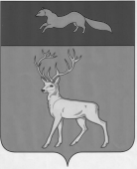 АДМИНИСТРАЦИЯМУНИЦИПАЛЬНОГО ОБРАЗОВАНИЯ БУЗУЛУКСКОГО РАЙОНАОРЕНБУРГСКОЙ  ОБЛАСТИПОСТАНОВЛЕНИЕ___________ № ____г.  БузулукОб утверждении Административного регламента предоставления муниципальной услуги «Выдача разрешений на использование земельных участков или размещение объектов на земельных участках, находящихся в муниципальной собственности муниципальных образований Оренбургской области, и земельных участках, государственная собственность на которые не разграничена, без предоставления земельных участков и установления сервитута, публичного сервитута» на территории муниципального образования Бузулукский район Оренбургской области№ п/пНаименование признакаЗначения признака1231.К какой категории относится заявитель?Физическое лицо (ФЛ)Индивидуальный предприниматель (ИП)Юридическое лицо (ЮЛ)2.Обратился руководительюридического лица?Обратился руководительОбратилось иное уполномоченное лицо3.Заявитель обратился за услугой лично?Заявитель обратился личноОбратился представитель заявителя4.Какая цель использования земельного  участка?1. Использование земель или земельного участка, которые находятся в государственной или муниципальной собственности и не предоставлены гражданам или юридическим лицам, в целях, указанных в пункте 1 статьи39.34 Земельного кодекса Российской Федерации2. Размещение объектов, виды которых установлены Постановлением Правительства Российской Федерации от 3 декабря 2014 г. № 13005.Участок земли, на котором планируется размещение объекта, поставлен на кадастровый учет?1. Объект планируется разместить на землях государственной неразграниченной собственности6.Участок земли, который планируется использовать, поставлен на кадастровый  учет?Планируется использовать земли государственной неразграниченнойсобственностиУчасток стоит на кадастровом учете7.Земельный участок планируется  использовать полностью?Да, планируется использовать весь участокНет, планируется использовать только часть участка8.Требуется рубка деревьев или кустарников в связи с необходимостью  использования участка?Вырубка требуетсяВырубка не требуется№ пункта админис тративно го регламен таНаименование основания для отказа в                               соответствии с единым стандартомРазъяснение причин отказа в предоставлении услуги2.21.1Заявление подано с нарушением требований, установленных пунктом       3 Правил выдачи разрешений на использование земель или земельного участка, находящихся в государственной или муниципальной собственности, утвержденных постановлением Правительства РоссийскойФедерации от 27 ноября 2014 года№ 1244Указываются основания такого вывода2.21.2Заявление подано с нарушением требований, установленных пунктом                                 4 Правил выдачи разрешений на использование земель или земельного участка, находящихся в государственной или муниципальной собственности, утвержденных постановлением Правительства РоссийскойФедерации от 27 ноября 2014 года№ 1244Указываются основания такого вывода2.21.4В заявлении указаны цели использования земель или земельного участка или объекты, предполагаемые к размещению, не предусмотренные пунктом 1 статьи39.34 Земельного кодекса РФУказываются основания такого вывода2.21.3В заявлении указан предполагаемый                  срок размещения объекта, который превышает установленный максимальный срок размещения объектаУказываются основания такого вывода2.21.5Земельный участок, на использование которого испрашивается разрешение, предоставлен физическому или  юридическому лицуУказываются основания такого вывода2.21.6На указанном в заявлении земельном   участке не допускается размещение объектов в связи с наличием пересечения земельного участка с зонами с особыми условиями использования территорииУказываются основания такого вывода2.21.7К заявлению не приложена схема границ земель или части земельного участка на кадастровом плане территории, на которых планируется                   размещение объекта, предусмотренного перечнем, утвержденным постановлением Правительства РоссийскойФедерации от 3 декабря 2014 г. № 1300 «Об утверждении перечня видов объектов, размещение которых может осуществляться на землях или земельных участках,находящихся в государственной илиУказываются основания такого выводамуниципальной собственности, без предоставления земельных участков и установления сервитутов», если предоставление такой схемыпредусмотрено в соответствии с законом субъекта Российской Федерации.2.21.8В заявлении указаны объекты, не предусмотренные в перечне, утвержденном постановлением Правительства РоссийскойФедерации от 3 декабря 2014 г. № 1300 «Об утверждении перечня видов объектов, размещение которых может осуществляться на землях или земельных участках,находящихся в государственной или муниципальной собственности, без предоставления земельных участков и установления сервитутов».Указываются основания такого вывода2.21.9Иные основания для отказа, предусмотренные в соответствии с постановлением Правительства Оренбургской области от 17 марта 2016 г. № 178-п «Об утверждении положения о порядке и условиях размещения объектов на землях или земельных участках, находящихся в государственной или муниципальной собственности, без предоставления земельных участков и установления сервитутов»Указываются основания такого вывода№ пункта админис тративно го регламен таНаименование основания для отказа в   соответствии с единым стандартомРазъяснение причин отказа в предоставлении услуги2.17.1Представление неполного комплекта              документовУказывается	исчерпывающий перечень документов, непредставленных заявителем2.17.2Представленные документы утратили   силу на момент обращения за услугойУказывается	исчерпывающий перечень документов, утративших силу2.17.3Представленные документы содержат подчистки и исправления текста, не заверенные в порядке, установленном законодательством Российской                                                                                              ФедерацииУказывается исчерпывающий перечень документов, содержащих подчистки и исправления2.17.4Представленные в электронной форме документы содержат повреждения, наличие которых не позволяет в полном объеме использовать информацию и	сведения, содержащиеся в документах для предоставления услугиУказывается исчерпывающий перечень документов, содержащих повреждения2.17.5Несоблюдение установленных статьей 11 Федерального закона от 6 апреля 2011 года № 63-ФЗ «Об электронной подписи» условий признания действительности, усиленной квалифицированной электронной подписиУказываются основания такого вывода2.17.6Подача запроса о предоставлении услуги и документов, необходимых для предоставления услуги, в электронной форме с нарушением установленных требованийУказываются основания такого вывода2.17.7Неполное заполнение полей в форме заявления, в том числе в интерактивной форме заявления на ЕПГУУказываются основания такого выводаОснование для началаадминистративной процедурыСодержаниеадминистративных действийСрок выполнения администрати вных действийДолжностное лицо, ответственное за выполнениеадминистративного действияМесто выполнения административн ого действия/ используемаяинформационная системаКритерии принятия решенияРезультатадминистративного действия, способфиксации12345671. Проверка документов и регистрация заявления1. Проверка документов и регистрация заявления1. Проверка документов и регистрация заявления1. Проверка документов и регистрация заявления1. Проверка документов и регистрация заявления1. Проверка документов и регистрация заявления1. Проверка документов и регистрация заявленияПоступление заявления идокументов дляпредоставлениямуниципальнойуслуги в органместного самоуправленияПрием и проверка  комплектности документов наналичие/отсутствие основанийдля отказа в приемедокументов, предусмотренныхпунктом 2.17Административногорегламента1 рабочий деньДолжностное лицооргана местногосамоуправления, ответственное запредоставлениемуниципальнойуслугиОрган местного самоуправления/ ГИСРегистрация заявления идокументов в ГИС(присвоение номера идатирование);назначениедолжностного лица,ответственного запредоставлениемуниципальной услуги, и передача емудокументов1234567В случае выявления оснований  для отказа в приеме документов, направление  заявителю в электронной форме в личный кабинет на  ЕПГУ решения об отказе в приеме документов, необходимых для предоставления  муниципальной услуги1 рабочий деньВ случае непредставления в течение указанного срока необходимых документов (сведений из документов), не исправления выявленных нарушений, формирование и направление заявителю в электронной форме в личный кабинет на ЕПГУ уведомления об отказе в приеме документов, необходимых для предоставления муниципальной услуги, с указанием причин отказа1234567В случае отсутствия оснований для отказа в приеме документов, предусмотренных пунктом 2.17 Административного регламента, регистрациязаявления в электронной базе данных по учету документов1 рабочий деньДолжностное лицо органа местного самоуправления, ответственное за регистрацию корреспонденцииОрган местного самоуправления/ГИСПроверка заявления и документов представленныхдля получения муниципальной услуги1 рабочий деньдолжностное лицо  органа местного самоуправления, ответственное за предоставление муниципальной услугиОрган местного самоуправления /ГИСНаправленноезаявителю электронное сообщение о приеме заявления к рассмотрению либо отказа в приемезаявления к рассмотрениюНаправление заявителю электронного сообщения о приеме заявления к рассмотрению либо отказа в приеме заявления к рассмотрению с обоснованием  отказа1 рабочий деньдолжностное лицо  органа местного самоуправления, ответственное за предоставление муниципальной услугиОрган местного самоуправления /ГИСналичие/отсутствие оснований  для отказа в приемедокументов, предусмотренных пунктом 2.17Административного регламентаНаправленноезаявителю электронное сообщение о приеме заявления к рассмотрению либо отказа в приемезаявления к рассмотрению1223445567772. Получение сведений посредством СМЭВ2. Получение сведений посредством СМЭВ2. Получение сведений посредством СМЭВ2. Получение сведений посредством СМЭВ2. Получение сведений посредством СМЭВ2. Получение сведений посредством СМЭВ2. Получение сведений посредством СМЭВ2. Получение сведений посредством СМЭВ2. Получение сведений посредством СМЭВ2. Получение сведений посредством СМЭВ2. Получение сведений посредством СМЭВ2. Получение сведений посредством СМЭВПакет зарегистрированных  документов, поступившихдолжностному лицу, ответственному за предоставление муниципальной услугиНаправлениемежведомственных запросов в   органы и организации, указанные в пункте 2.3 административного регламентаНаправлениемежведомственных запросов в   органы и организации, указанные в пункте 2.3 административного регламентаВ день регистрации заявления и документовДолжностное лицо органа местного самоуправления, ответственное за предоставление  муниципальной услугиДолжностное лицо органа местного самоуправления, ответственное за предоставление  муниципальной услугиОрган местного самоуправления /ГИС/ СМЭВОрган местного самоуправления /ГИС/ СМЭВОтсутствие документов,необходимых  дляпредоставления муниципальн ой услуги, находящихся в распоряжении муниципальных органов (организаций)Направлениемежведомственного  запроса в органы (организации),предоставляющиедокументы (сведения), предусмотренные пунктами 2.12 Административного регламента, в том числе с спользованием СМЭВНаправлениемежведомственного  запроса в органы (организации),предоставляющиедокументы (сведения), предусмотренные пунктами 2.12 Административного регламента, в том числе с спользованием СМЭВНаправлениемежведомственного  запроса в органы (организации),предоставляющиедокументы (сведения), предусмотренные пунктами 2.12 Административного регламента, в том числе с спользованием СМЭВПакет зарегистрированных  документов, поступившихдолжностному лицу, ответственному за предоставление муниципальной услугиПолучение ответов намежведомственные запросы, формирование полного комплекта документовПолучение ответов намежведомственные запросы, формирование полного комплекта документов5 рабочих дней со дня направления межведомств енного запроса в орган или организацию, предоставляющие документ и информацию,если иныеДолжностное лицо органа местного самоуправления, ответственное за предоставление муниципальной услугиДолжностное лицо органа местного самоуправления, ответственное за предоставление муниципальной услугиОрган местного самоуправления /ГИС/ СМЭВОрган местного самоуправления /ГИС/ СМЭВПолучение документов (сведений), необходимых для предоставления муниципальной услугиПолучение документов (сведений), необходимых для предоставления муниципальной услугиПолучение документов (сведений), необходимых для предоставления муниципальной услуги1223445567773. Рассмотрение документов и сведений3. Рассмотрение документов и сведений3. Рассмотрение документов и сведений3. Рассмотрение документов и сведений3. Рассмотрение документов и сведений3. Рассмотрение документов и сведений3. Рассмотрение документов и сведений3. Рассмотрение документов и сведений3. Рассмотрение документов и сведений3. Рассмотрение документов и сведений3. Рассмотрение документов и сведений3. Рассмотрение документов и сведенийПакет зарегистрированных документов, поступивших должностному лицу, ответственному за предоставление муниципальной услугиПроведение соответствия документов и сведений требованиям нормативных правовых актов предоставления муниципальной услуги Проведение соответствия документов и сведений требованиям нормативных правовых актов предоставления муниципальной услуги В день получения межведомств енных запросовдолжностное лицо органа местного самоуправления, ответственное за предоставление муниципальнойуслугидолжностное лицо органа местного самоуправления, ответственное за предоставление муниципальнойуслугиОрган местного самоуправления / ГИСОрган местного самоуправления / ГИСоснования отказа в предоставлении муниципальн ой услуги, предусмотренн ые пунктом 2.19 администрати вного регламентапроект результата предоставления муниципальной услуги по формам, приведенным в Приложениях № 2 - № 4 к Административному регламентупроект результата предоставления муниципальной услуги по формам, приведенным в Приложениях № 2 - № 4 к Административному регламентупроект результата предоставления муниципальной услуги по формам, приведенным в Приложениях № 2 - № 4 к Административному регламенту4.  Принятие решения4.  Принятие решения4.  Принятие решения4.  Принятие решения4.  Принятие решения4.  Принятие решения4.  Принятие решения4.  Принятие решения4.  Принятие решения4.  Принятие решения4.  Принятие решения4.  Принятие решенияПроект результата предоставления муниципальной услуги по формам согласно Приложениях № 2 - № 4 к Административному регламентуПринятие решения о предоставления муниципальной услуги или об отказе в предоставлении услуги.Формирование решения о предоставлении муниципальной услуги или об отказе в предоставлении муниципальной услугиПринятие решения о предоставления муниципальной услуги или об отказе в предоставлении услуги.Формирование решения о предоставлении муниципальной услуги или об отказе в предоставлении муниципальной услуги10 – рабочих дней в случае, если заявление в орган местного самоуправления подано в целях получения разрешения на размещение объекта;25 – календарных дней в случае, если заявление в орган местного самоуправления подано в целях получения  разрешения на использованиедолжностное лицо органа местного самоуправления, ответственное за предоставление муниципальной  услуги; Руководитель органа местного самоуправления или иное уполномоченное им лицодолжностное лицо органа местного самоуправления, ответственное за предоставление муниципальной  услуги; Руководитель органа местного самоуправления или иное уполномоченное им лицоОрган местного самоуправления / ГИСОрган местного самоуправления / ГИСРезультат предоставления муниципальной услуги по формам, приведенным в Приложениях № 2 - № 4 к Административному регламенту, подписанный усиленной квалифицированной подписью руководителеморгана местного самоуправления или иного уполномоченного им лицаРезультат предоставления муниципальной услуги по формам, приведенным в Приложениях № 2 - № 4 к Административному регламенту, подписанный усиленной квалифицированной подписью руководителеморгана местного самоуправления или иного уполномоченного им лицаРезультат предоставления муниципальной услуги по формам, приведенным в Приложениях № 2 - № 4 к Административному регламенту, подписанный усиленной квалифицированной подписью руководителеморгана местного самоуправления или иного уполномоченного им лица5. Выдача результата5. Выдача результата5. Выдача результата5. Выдача результата5. Выдача результата5. Выдача результата5. Выдача результата5. Выдача результата5. Выдача результата5. Выдача результата5. Выдача результата5. Выдача результатаФормирование и регистрация результата муниципальной услуги, указанного в пункте 3.1 Административного  регламента, в форме электронногодокумента в ГИСРегистрация результата предоставления  муниципальной услугиРегистрация результата предоставления  муниципальной услугиПосле окончания процедуры принятия решения (в общий срок предоставления муниципальной услуги невключается)Должностное лицо органа местного самоуправления, ответственное за предоставление  муниципальной услугиДолжностное лицо органа местного самоуправления, ответственное за предоставление  муниципальной услугиОрган местного самоуправления / ГИСОрган местного самоуправления / ГИСВнесение сведений о конечном результате предоставления  муниципальной услугиВнесение сведений о конечном результате предоставления  муниципальной услугиВнесение сведений о конечном результате предоставления  муниципальной услугиНаправление в многофункциональный центр результата муниципальной услуги, указанного в пункте 3.1 Административного регламента, в форме электронного документа, подписанного усиленной квалифицированной электронной подписью уполномоченногодолжностного лица органа местного самоуправленияНаправление в многофункциональный центр результата муниципальной услуги, указанного в пункте 3.1 Административного регламента, в форме электронного документа, подписанного усиленной квалифицированной электронной подписью уполномоченногодолжностного лица органа местного самоуправленияВ сроки, установленные соглашением  о взаимодейств ии между органом местного самоуправления и многофункци ональным центромДолжностное лицо органа местного самоуправления, ответственное за предоставление муниципальной услугиДолжностное лицо органа местного самоуправления, ответственное за предоставление муниципальной услугиУполномоченный  орган / АИСМФЦУполномоченный  орган / АИСМФЦУказание заявителем в Запросе способа выдачи результата муниципальной услуги в многофункцио нальном центре, а также подача Запроса через многофункцио нальный центрВыдача результата муниципальной услуги заявителю в форме бумажного документа, подтверждающего содержание электронного документа, заверенного печатью многофункционального центра; внесение сведений в ГИС о выдаче результата государственной (муниципальной) услугиВыдача результата муниципальной услуги заявителю в форме бумажного документа, подтверждающего содержание электронного документа, заверенного печатью многофункционального центра; внесение сведений в ГИС о выдаче результата государственной (муниципальной) услугиВыдача результата муниципальной услуги заявителю в форме бумажного документа, подтверждающего содержание электронного документа, заверенного печатью многофункционального центра; внесение сведений в ГИС о выдаче результата государственной (муниципальной) услугиНаправление заявителю результата предоставления  муниципальной услуги в личный кабинет на ЕПГУНаправление заявителю результата предоставления  муниципальной услуги в личный кабинет на ЕПГУВ день регистрации результата предоставления муниципальн ой услугидолжностное лицо органа местного самоуправления, ответственное за предоставление  муниципальной услугидолжностное лицо органа местного самоуправления, ответственное за предоставление  муниципальной услугиГИСГИСРезультат муниципальной услуги, направленный заявителю на личный кабинет на ЕПГУРезультат муниципальной услуги, направленный заявителю на личный кабинет на ЕПГУРезультат муниципальной услуги, направленный заявителю на личный кабинет на ЕПГУ6. Внесение результата муниципальной услуги в реестр решений6. Внесение результата муниципальной услуги в реестр решений6. Внесение результата муниципальной услуги в реестр решений6. Внесение результата муниципальной услуги в реестр решений6. Внесение результата муниципальной услуги в реестр решений6. Внесение результата муниципальной услуги в реестр решений6. Внесение результата муниципальной услуги в реестр решений6. Внесение результата муниципальной услуги в реестр решений6. Внесение результата муниципальной услуги в реестр решений6. Внесение результата муниципальной услуги в реестр решений6. Внесение результата муниципальной услуги в реестр решений6. Внесение результата муниципальной услуги в реестр решенийФормирование и регистрация результатамуниципальнойуслуги, указанного впункте 3.1 Административного регламента, в форме электронного документа в ГИСФормирование и регистрация результатамуниципальнойуслуги, указанного впункте 3.1 Административного регламента, в форме электронного документа в ГИСФормирование и регистрация результатамуниципальнойуслуги, указанного впункте 3.1 Административного регламента, в форме электронного документа в ГИСВнесение сведений о результате предоставления муниципальной услуги, указанном в пункте 3.1 Административного регламента, в реестр решений1 рабочий  деньдолжностное лицо органа местного самоуправления, ответственное за предоставление муниципальной услугиГИСГИС---Результатпредоставления муниципальной услуги, указанный в пункте 3.1 Административного регламента внесен в реестр